www.vivat-talent.com; 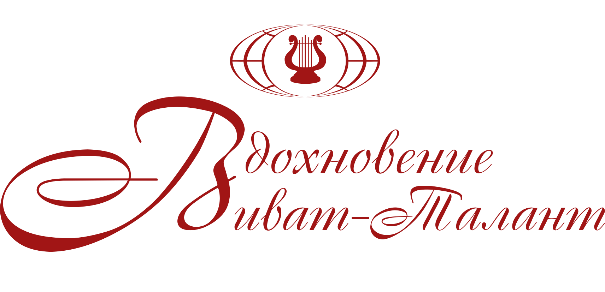 spb@vivat-talent.com         +7 (963)318-57-02 (whats app, viber, face time) +7 (921)931-62-59 (прямой по СПб), Россия, Санкт-Петербург._________________________________________________Реквизиты для ОПЛАТЫ ПЛАСТИКОВЫМИ КАРТАМИ ОТ ФИЗ. ЛИЦ.Ваш Оплаченный квиток вы направляете вместе с документом заявки на электронную почту spb@vivat-talent.com  с пояснением – за какого участника платеж.Обращаю ваше внимание на то, что если не указаны название конкурса, фамилия и номинация участника, платеж не будет обработан и опознан.*Обращаем ваше внимание, что организационный взнос –  является добровольным платежом (а не услугой по договору) и не подлежит возврату при отказе от участия в мероприятии.Средства от взносов расходуются на организацию мероприятия.Дополнительные условия по участию в ОЧНОМ мероприятии 2022-23 года:1.1.Соблюдать меры, объявленные организатором в зале и за кулисами.1.2.СОЛИСТЫ И ДУЭТЫ: - Участники очной формы должны иметь видео-запись конкурсной программы (сделать в процессе подготовки, либо иметь любые другие записи последних 18 месяцев). В случае заболевания участника, либо ухудшения эпидемической ситуации, либо запретами властей, организатор обеспечивает услугу участия в заочной форме: участники переходят на онлайн участие по видео-записям. Сумма взноса не меняется. Награждение ( диплом и награду) получает любой представитель участника в оргкомитете в конкурсный день.(в связи с Приказом Минкультуры России от 03 апреля 2020г. № 428 (о реализации с 04 апреля 2020г. образовательных программ в сфере культуры и искусств, с применением электронного обучения и дистанционных образовательных технологий).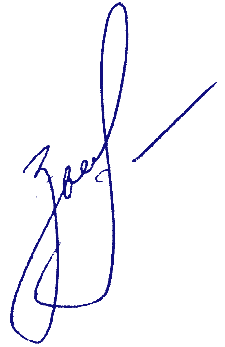 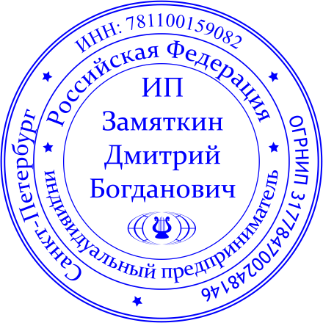 Вид платежа выбирать >> «Перевод организации по реквизитам»/ Либо: «Прочие платежи»Получатель платежа -ИП Замяткин Дмитрий Богданович «ВИВАТ-ТАЛАНТ» г. Санкт-ПетербургИНН: 781100159082Расчетный счет: 40802810155040006688БИК 044030653Северо-Западный банк ПАО Сбербанк (Кор.счет № 30101810500000000653) Обязательные пояснения платежа: имя-фамилия участника, номинация, название конкурса.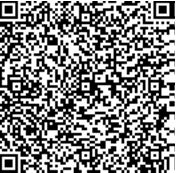 